MONTHLY REPORT FOR OUTBOUND STUDENT扶輪青少年交換學生月報告書Month(月份)：9    ,  .Student‘s Name(學生姓名)：竇韋明                           Country(派遣國家)：        台灣District(派遣地區)：         3490Sponsor Club(派遣社)：三峽社                          Host Club(接待社)：     Clavdio Ferdinandi Present Address(現階段住址，請隨時更新最新住址)：Avenida Governador Parigot de Souza, 491. Ap. 80                                                 ACTIVITIES DURING THIS MONTH:(以下每項回答至少需有200字)Public speaking for Rotary meeting etc. attend or listening visits if any：(參加當月扶輪例會情形) 我這的城市叫Maringa，特色是這城市的所有扶輪社都會在同個地方舉辦例會，是所有扶輪社一起出錢租下來的房子，叫作扶輪之家，他們會自己調整時間，誰星期幾哪個時段要舉辦之類的，還有如果在Maringa有大型的扶輪活動也會在那舉辦 ，像是第一次的ＩＮＢＯＵＮＤ　ＭＥＥＴＩＮＧ也是在那邊舉辦的，這的例會跟台灣的差不多，但這的例會是一邊吃飯一邊開會，而且東西超級好吃，好像是因為是聯合租下來的，連伙食都很高級，而且第一起去例會的時候他們就有要求我用葡文自我介紹，雖然很緊張但最後還是成功的介紹完，他們還稱讚我講得不錯。                                                                    Describe your daily activities at present (School, Private invitations etc.)：(描述當月參與活動,如：學校、私人宴會等)這個月參加的活動很多，在學校同學對我是亞洲人很感興趣，可能是學校亞洲人　 很少吧！他們很喜歡找我一起出去，像是有找我去一個同學家裡辦的ＰＡＲＴＹ，　 在他們家舉辦烤肉，他們家還有游泳池可以在裡面游泳等烤肉，巴西這邊的烤肉不　 像台灣，他們的肉是厚的，火爐是大的，然後不使用烤肉醬，純粹使用鹽還有一個　 很想大蒜的東西，非常好吃，這個月還有去一個白色ＰＡＲＴＹ，所有人都必須要　 穿白色的衣服,，據說是表示和平的意思，連裡面的杯子牆壁燈光也都是白色的，飛 　長得特別，讓我很難忘。                                                Total Impression of this month： (當月生活印象及感想) 來到巴西後的生活其實過得相當的愜意，這的人生活步調慢，很享受生活，他們課指上到中午，大部分的人都是回家吃飯然後睡午覺，在下午的時候再繼續行程，當然我也不例外，我在台灣都是不睡午覺，但在這我徹徹底底發現午覺是一件幸福的事情，天氣怡人，人也很熱情，讓人覺得在這生活是很幸福的。                                                               Suggestion / Question：(建議及感想)   沒有建議                                                                                                                       No.    of times met counselor：                   Date：dd / mm / yyyy   (當月與接待社顧問會面次數及日期)我每個禮拜都會跟顧問見到面，因為我跟他都會去例會，他有時候還會跟我去打桌球，所以一個月常常見到快10次，他人很好也很年輕，感覺只有25歲而已。會面溝通話題：   幾乎都是聊最近的生活，學校過的如何，葡文學的怎樣，有沒有碰到什麼麻煩，我也會跟他小聊一下雜事，可能是因為他比較年輕所以比較好聊話題也比較多。語言學習課程情形：每周    2 次/   2  小時。我在這的葡文老師是台灣人，他是小時候搬來巴西住的，每個星期二四下午三點都有課，一次兩小時，有時候他們會弄台灣菜給我吃，人非常好。語言學習成效及感想：由於是由中文交葡文所以學起來輕鬆很多，效果也非常好，我覺得只要在2個月我一定能講出一口很漂亮的葡文。This reports should be sent to：Governor Office (Youth Exchange Committee)※各位Outbound如有任何與接待地區有互相適應上的困難，請務必先試著與接待地區溝通協調，如有需要地區RYE委員會協助，也請來信告知，當更換接待家庭時，一定要告知我們。請各位要加油喔！你們是最棒的。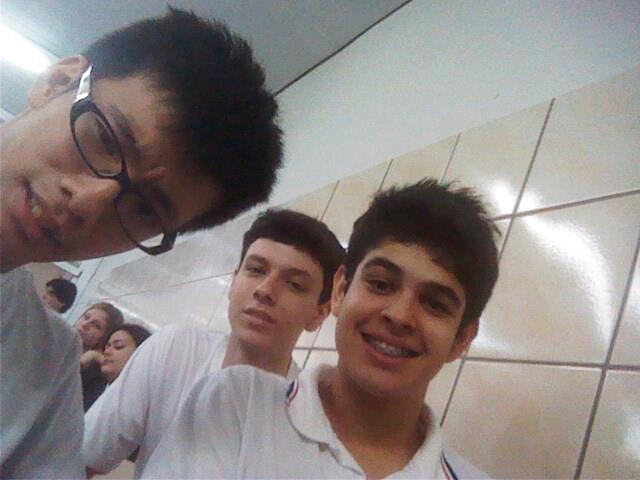 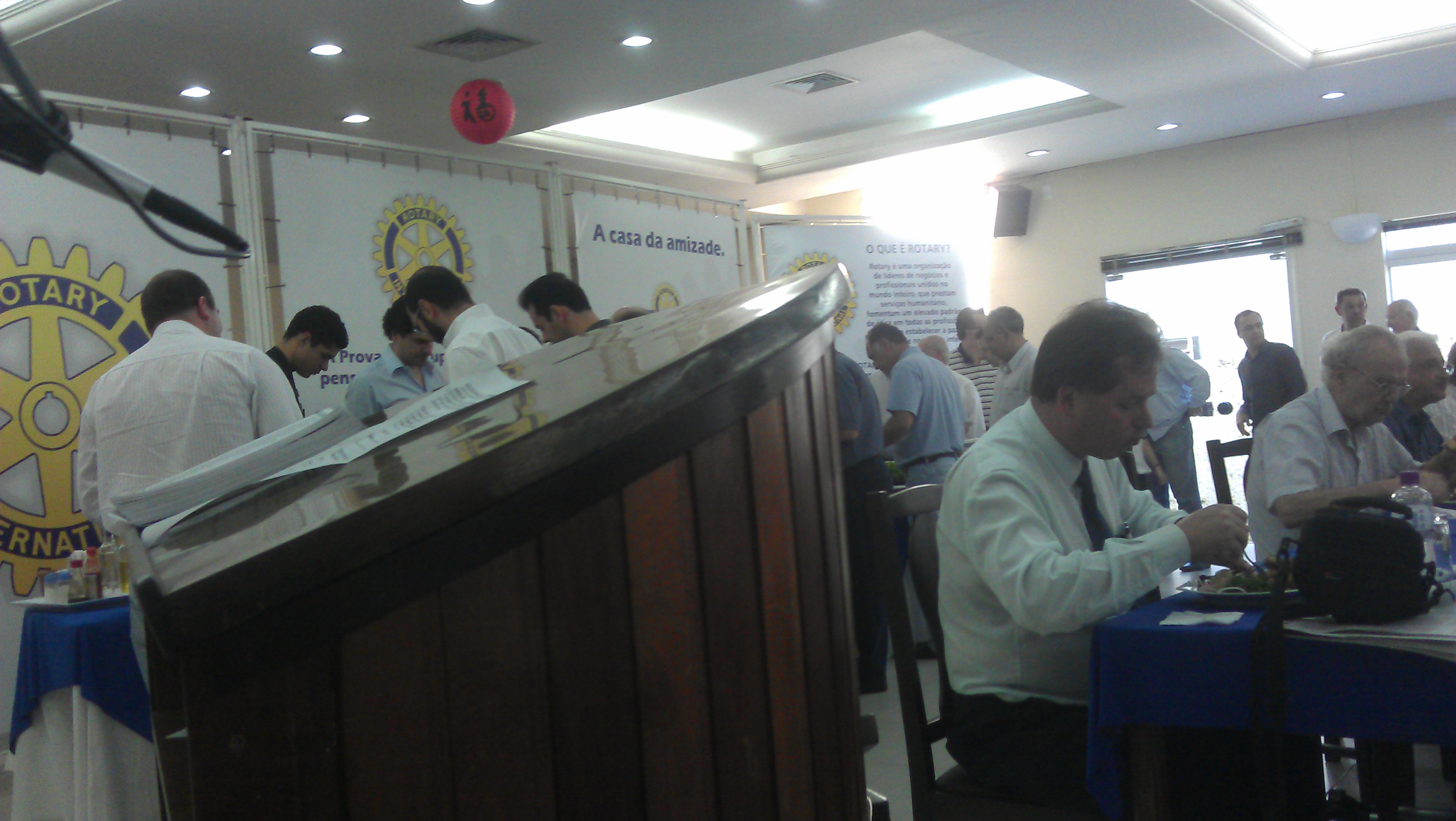 (照片敘述一： 第一次例會              )   (照片敘述二: 我和我同學    )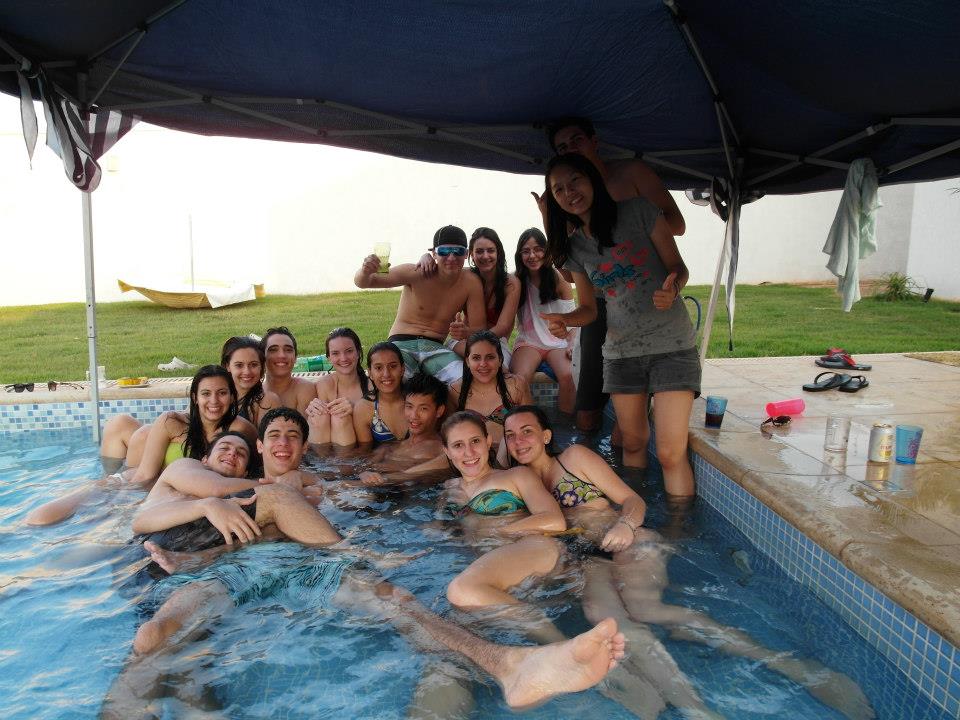 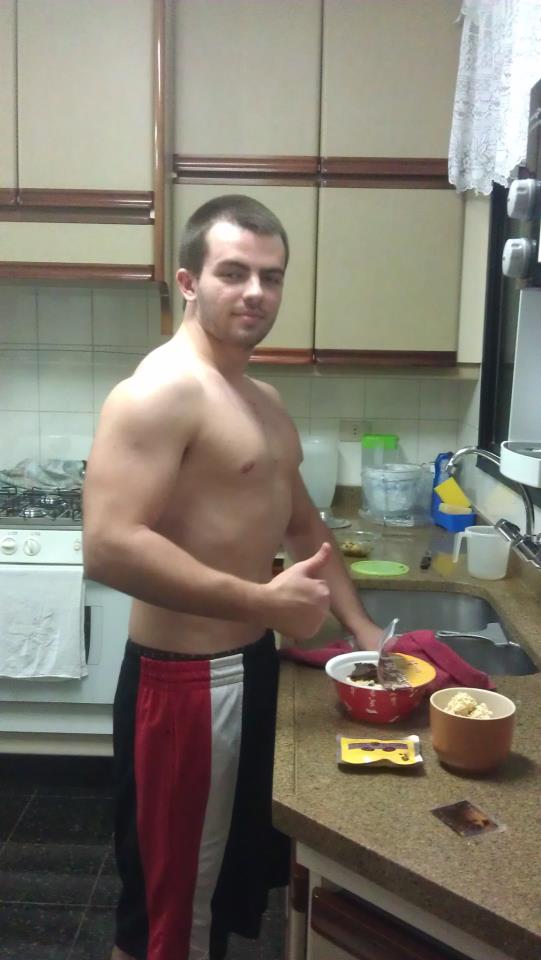  (照片敘述三：我請我轟哥吃泡麵)             (照片敘述四：參加同學家的PARTY)照片五：其他課外活動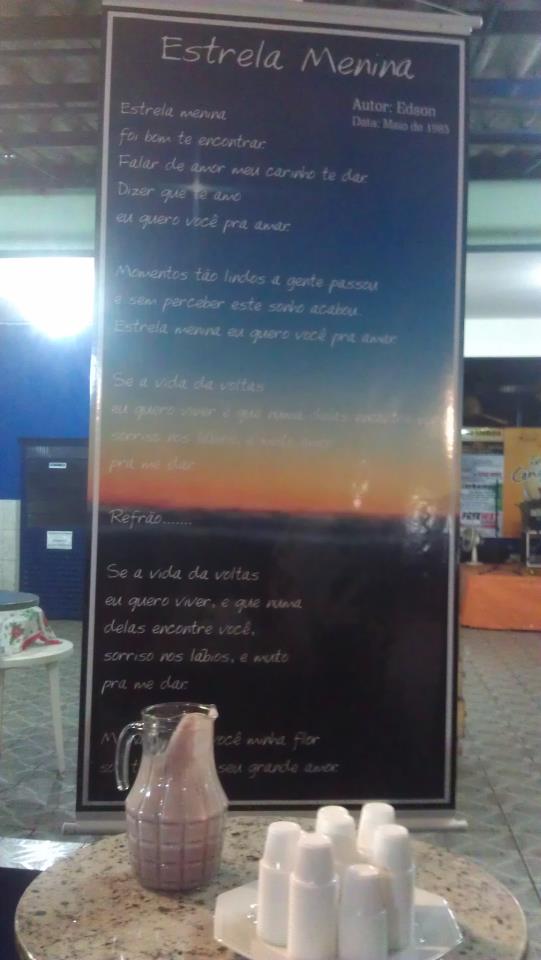 (照片敘述五：參加我哥媽媽的婚禮)照片最多五張注意事項 :請勿以docx.檔儲存每月寄回月報告時,儲存檔名請以派遣社-姓名(國家)儲存(範例 : 花蓮東南社-徐晧婷(墨西哥)整體傳送檔案大小最大請勿超過,以免造成接收及轉寄上的困擾請依照RYE格式撰寫，勿以剪貼方式貼在Email信中寄送Email時，請寄給地區RYE委員會(rye@rid3490.org.tw)及派遣扶輪社以上月報告撰寫原則，也請大家準時每月25日下午三點前(以台灣時間為準)繳交報告，謝謝大家的配合！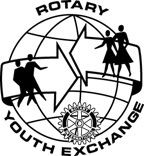 ROTARY YOUTH EXCHANGE COMMITTEEDISTRICT 3490 , 國際扶輪第3490地區青少年交換委員會